XLIII MUZIČKI FESTIVAL mladih Crne Gore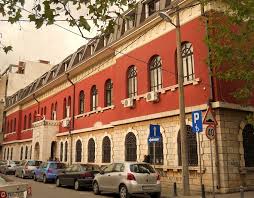 Podgorica, 25-28. April 2016.godineK  O N A Č N I    R E Z U L T A T I                 Predsjednik žirija, Marina Cuca Franović	27.april 2016. godine                                                         ______________________________________Disciplina: VOKALNI DUO         Kategorija: III kategorija Disciplina: VOKALNI DUO         Kategorija: III kategorija Disciplina: VOKALNI DUO         Kategorija: III kategorija Disciplina: VOKALNI DUO         Kategorija: III kategorija R.brPrezime I imeUkupnobodovaNagrada/ Škola12Topčibašić Ena, Stevović Ksenija100SPECIJALNA NAGRADAUmjetnička škola za muziku i balet „Vasa Pavić“, Podgorica1Miljenović Jovana, Radulović Kristina0ŠOSMO „Vida Matjan“, Kotor